Содержание.Анализ деятельности МБОУ «Ергачинская средняя общеобразовательная школа» по итогам 2014-2015 учебного года.Анализ показателей деятельности МБОУ «Ергачинская средняя общеобразовательная школа» по итогам 2014-2015 учебного года.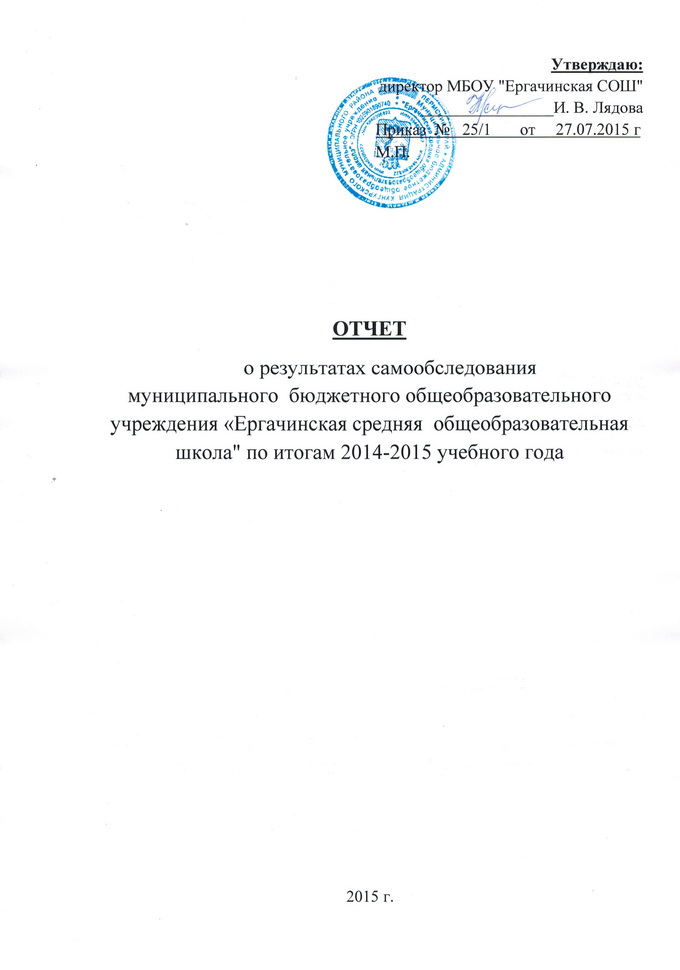 1. Общие сведения об общеобразовательном учреждении.1. Школа находится в поселке Ергач   Кунгурского   муниципального  района  Пермского края  в 20  км от районного центра и 80 км от краевого центра.В поселке  есть больница, Дом культуры, детский сад, библиотека, почта, отделение сбербанка,  градообразующее предприятие ОАО "Ергач,  железная дорога. Для сложившейся социально-экономической ситуации  характерны следующие черты:ü  достаточно высокий процент  малообеспеченных семей;ü   средний уровень общей культуры;ü     резкое сокращение времени,  уделяемого родителями на воспитание, развитие своих детей.2.     Социальный заказ и ожидаемые результаты развития школыСельская школа в настоящее время – единственно возможное место для ребенка, где не только обеспечивается учебная деятельность, но и организовано общение со сверстниками и нормальное коммуникативное  пространство  в мире взрослых во внеурочной среде.Именно со школой связывают родители развитие своего ребёнка.Родители хотят, чтобы:ü   школа  обеспечивала  занятость  досуговой  деятельности ребёнка;ü   в школе был порядок и  осознанная дисциплина, разумная требовательность к детям;ü   в школе уважали права ребёнка, ему был обеспечен не только   физический, но и душевный комфорт.С учётом пожеланий родителей, детей современного состояния общества, общей стратегии развития образования, ожиданий государства в школе определены приоритетные направления развития:ü    создание условий для комплексного развития физической, интеллектуальной, духовно-нравственной сфер личности;ü    опора на способности и склонности ребёнка с целью их дальнейшего развития;развитие системы защиты здоровья учащихся;ü    формирование активной гражданской позиции личности;ü      обеспечение возможности получения каждым ребёнком качественного образования;ü  формирование функциональной информационной грамотности школьников;ü   создание условий для удовлетворения интересов и развития способностей школьников, для проведения интересного разностороннего досуга детей.3. Все реализуемые общеобразовательные программы с указанием уровня и направленности:4. Общеобразовательное учреждение имеет свидетельство о государственной аккредитации  №56 от «16 » апреля 2013  года, выданного Государственной инспекцией по надзору и контролюв сфере образования Пермского краяна срок действия до 16 апреля 2025 г. на право ведения образовательных программ:1. начальное общее образования2. основное общее образование3. среднее (полное) общее образованиеВажнейшим средством повышения педагогического мастерства учителей, связующая в единое целое всю систему работы школы является методическая работа. Роль методической работы школы возрастает в современных условиях в связи с необходимостью рационально и оперативно использовать новые методики, приемы и формы обучения и воспитанияВ 2014/2015 учебном году коллектив школы продолжил работу над методической темой «Современные образовательные технологии как фактор повышения качества знаний учащихся»».Была поставлена цель:  создание условий для непрерывного повышения уровня профессиональной компетентности учителей и совершенствования их профессиональной деятельности в работе ОУ через различные формы методической работы.Для её реализации были  сформулированы следующие задачи:1. Формирование у учащихся потребности в обучении и саморазвитии, раскрытие творческого потенциала ученика, развитие культуры и нравственности учащихся.2.  Внедрение в практику новых педагогических технологий.3.  Совершенствование педагогического мастерства.4. Совершенствование работы школы, направленной на сохранение и укрепление здоровья учащихся, и привитие навыков здорового образа жизни.Поставленные перед коллективом задачи решались через совершенствование методики проведения уроков, индивидуальной и групповой работы со  слабоуспевающими и одарёнными учащимися, коррекцию знаний учащихся на основе диагностической деятельности учителя, развитие способностей учащихся, повышение у них мотивации к обучению, а также создание условий для повышения уровня квалификации педагогов.При планировании методической работы школы педагогический коллектив стремился отобрать те формы, которые реально позволили бы решать проблемы и задачи, стоящие перед школой.В соответствии с целями и задачами методическая работа школы осуществлялась по следующим направлениям деятельности:Тематические педагогические советы.Школьные методические объединения.Семинары.Работа по выявлению и обобщению  педагогического опыта.Анализ открытых уроков.Предметные недели.Информационно-методическое обслуживание учителей.Мониторинг  качества образования.Повышение квалификации педагогического мастерства.Аттестация педагогических и руководящих работников.Участие в конкурсах и конференциях.Качественный состав педагогического коллективаПедагогический коллектив  стабилен в течение 11 лет. В настоящее время в школе работают 21 педагог. Сегодня нам требуются учителя начальных классов, технического труда.Педагогический коллектив школы является стабильным, профессиональный уровень его достаточно высокий. Из 21 учителей высшее образование имеют 19 учителя, 2 со средним специальным. Методической работой охвачен практически каждый учитель. В школе работали МО:  методическое объединение (МО), состоящее из четырех микрогрупп: учителей начальных классов- 4 человек, учителей филологов, историков- 6 человек, учителей естественно-научного цикла  – 6 человек, учителей прикладного характера, МО классных руководителей.Важнейшим направлением работы МО и администрации школы  является постоянное совершенствование педагогического мастерства учителей через курсовую систему повышения квалификации.Все реализуемые в 1 – 4 классах  учебные программы составлены в соответствии с требованиями Федерального государственного образовательного стандарта начального общего образования второго поколения. В 5 – 10 классах программы составлены в соответствии с требованиями Федерального компонента государственного стандарта общего образования 2004 года.Динамика результатов учебного годаВывод: Успеваемость снизилась на 1.3%.Степень обученности, на «4» и «5» обучается в среднем 40  % обучающихся, доля отличников составляет 3,7 % от общего числа обучающихсяРезультаты государственной (итоговой) аттестации выпускников 9 классовРезультаты государственной (итоговой) аттестации выпускников11 классов по обязательным предметам:Сравнительная   характеристика   результатов  обязательных предметовАнализ данных таблицы показывает, что средний  тестовый балл по русскому языку  и математике за 2014-2015 учебный год ниже    муниципального и краевого  показателя.Необходимо проанализировать данные результаты и обратить внимание на повышение качества обучения в школе.В 2014-2015 учебном году были направлены на курсы повышения квалификации 10 учителей.Курсовую подготовку по образовательным  программампрошли следующие педагоги:1.Кучукбаева Т.А.2.Румянцева Т.А.3.Макаренко Т.А.4.Шайпак В.Ж.5.Мансуров В.Ф.6. Черепахина Н.А.7. Бабина Л.П.8.Корюкина О.А.9.Нурулова Ф.Ф.10. Ефремова С.М.В этом учебном году свою категорию   подтвердили четыре учителя:  первую категорию – Ефремова С.М.., Мансуров В.Ф., Манапова Ф.М.; на высшую категорию – учитель начальных классов Лядова И.В..На первый план при организации методической работы в 2014-2015 учебном году  выступали формы, связанные с совершенствованием самообразовательной работы учителя, стимулирующие передачу педагогического мастерства более опытных коллег менее подготовленным.В школе работает ИНТЕРНЕТ, каждый учитель практически имеет доступ к выходу, имеет практические навыки. Как  учителя, так и ученики пользуясь компьютерами могут создавать презентации, создавать отчеты в электронном варианте, имеют свою электронную почту.Формы методической работы, используемые в школе:- Тематические педагогические советы.- Методический совет- Методические объединения учителей.- Работа учителей над темами самообразования.- Открытые уроки.- Творческие отчеты.- Методические недели.- Работа творческих микрогрупп.- Работа с вновь пришедшими учителями.- Предметные недели.- Методические семинары.- Консультации по организации и проведению современного урока.- Организация работы с одаренными детьми.- Разработка методических рекомендаций в помощь учителю по ведению школьной документации, по организации, проведению и анализу современного урока. Систематизация имеющегося материала, оформление тематических стендов.- Конкурсы педагогического мастерства.- Педагогический мониторинг.- Организация и контроль курсовой системы повышения квалификации.- Аттестация.Важнейшими направлениями в самообразовании учителей были следующие:- изучение новых программ и учебников,- изучение дополнительного научного материала.Работа педагогического совета школы.Темы педагогических советов, совещаний выбраны исходя из проблем, над которыми работали педагоги школы. Учителя работали над темой «Условия перехода на ФГОС в ООО». Этот вопрос заслушивался на заседаниях  РМО, были выступления на региональных конференциях. Учителя русского языка и литературы, математики, биологии, химии, физики, обществознания, истории работали над проблемой «Подготовка к ЕГЭ. Преемственность методов приемов и средств обучения на разных ступенях образования учащихся». Ими были разработаны, подготовлены материалы для самостоятельных работ на уроке, олимпиад, итоговых контрольных работ, экзаменов по устным предметам в форме тестов. Вся работа была спланирована и осуществлялась МО, действующими в школе, и планировалась с учетом единой методической темы школы.Были проведены такие тематические педсоветы:1.     Адаптация учащихся 5 классов к обучению на II ступени.2.    Готовность образовательного учреждения на ФГОС ООО.3.    Педагогический стандарт педагога.На заседаниях школьных МО   обсуждались следующие вопросы:1.     Работа со слабоуспевающими детьми.2.     Преемственность в обучении между начальным звеном, средним и старшим  звеньями школы.3.     Формирование читательской компетентности у учащихся.4.     Подготовка учащихся к сдаче ЕГЭ.5.     Результаты работы представили  руководители МО в конце года.В основу внутришкольного контроля закладывается педагогический анализ результатов труда учителя и состояние учебно- воспитательного процесса.Цели внутришкольного  контроля: достижение соответствия функционирования и развития педагогического процесса в школе требованиям государственного стандарта образования, дальнейшее совершенствование учебно-воспитательного процесса в школе требованиям государственного стандарта образования, дальнейшее совершенствование учебно-воспитательного процесса с учетом индивидуальных особенностей учащихся, их интересов.Осуществление контроля велось по следующим направлениям:- состояние знаний, умений, навыков учащихся,- ведение школьной документации- выполнение всеобуча.Работа педагогического коллектива со способными и одаренными учащимисяОдним из приоритетных направлений работы школы является - создание системы поддержки талантливых детей.1.Выявление одаренных детей.2. Создание условий для оптимального развития одаренных детей, чья
одаренность на данный момент может быть еще не проявившейся, а также
просто способных детей, в отношении которых есть серьезная надежда на
качественный скачек в развитии их способностей.Составлен школьный план работы с одаренными и способными учащимися на 2014/15 учебный год.- участие в НОУПродолжает активизироваться работа в НОУ, «Первые шаги» и «Эврика»:7 научных работ, четыре из которых стали призёрами ( 1, 2 и 3  места);2 работы «Первые шаги» -1 и 3 места;2 работы «НОУ» два 3 места(руководители Акулова Е.А, Бабина Л.П. Черепахина Н.А., Кучукбаева Т.А.,Габдулханова Ф.З., Манапова Ф.М.).- участие в олимпиадах:Ежегодно учащиеся нашей школы   принимают участие в муниципальном этапе Всероссийских предметных олимпиад и имеют следующие результаты:Русакова Анастасия призер краевого этапа Всероссийской олимпиады школьников по физкультуре.Умпелева Алена участник краевого этапа Всероссийской олимпиады школьников по физкультуре.Пигасов Александр участник краевого этапа Всероссийской олимпиады школьников по лесоведению.Кустовая олимпиада школьников начальных классовНеобходимо отметить, что в этом учебном году в олимпиадах количество призовых мест осталось прежним.Таким образом, руководителям МО необходимо обсудить на заседаниях результаты участия в муниципальном туре олимпиад и определить меры в более совершенствовании работы учителей МО с одаренными учащимися.Многие учащиеся школы под руководством педагогов школы принимают активное участие в учебных и творческих конкурсах и конференциях различного уровня, становятся победителями и  призерами:Впервые аши ребята попробовали силы в новых интернет-конкурсах.Позитивные тенденции: возросло число учащихся школы, занятых проектной и исследовательской деятельностью;Негативные тенденции: Небольшое число победителей и призеров  конкурсов различного уровня.  Практически полностью отсутствует специальная подготовка детей для участия  такого рода соревнованиях.Необходимые меры по корректировке негативных тенденций: Необходимо спланировать внеурочную деятельность учителей и учащихся для качественной подготовки участников олимпиад (работа с мотивированными детьми по индивидуальным планам). Над разрешением этих проблем предстоит работать педагогическому коллективу в следующем учебном году.Применение здоровьесохраняющих технологий.Работа школы в 2014-2015  учебном году была направлена на улучшение здоровья учащихся и велась по следующим направлениям:- предупреждение травматизма на уроках и внеурочной деятельности (не было ни одного случая);- разработка и применение физкультминуток на уроках и перед началом занятий в школе;- организация работы по формированию у родителей активного и заинтересованного отношения к проблеме здоровья (через беседы, консультации на общешкольных и классных родительских собраниях);- регулярно ведутся спортивные секции для всех учащихся школы.На заседаниях при директоре,  ШМО   учителя делились с коллегами своими находками, уделяя особое внимание проблеме, над которой работали (теме самообразования), проводили самоанализ своей деятельности. В течение  года  учителя делились опытом работы на региональном и всероссийском уровнях.При проведении мониторинга образовательного процесса, мероприятий промежуточной и итоговой аттестации, каждый учитель школы с помощью администрации школы показал владение приемами анализа собственных результатов образовательного процесса.  Проводимая работа выявила проблему – неумение некоторыми учителями-предметниками делать глубокий самоанализ урока,   анализ своей педагогической деятельности за год. Поэтому, в 2014-2015 учебном году, руководителям ШМО и заместителю директора по УВР необходимо уделить внимание обучению учителей проведению самоанализа своей деятельности.Публикация педагогов в научно-популярных педагогических изданиях2014-2015Список педагогических работников, позиционировавших район на уровне края2014-2015Задачи на 2015-2016 учебный год:1. Научно-методическое обеспечение изучения и реализации ФГОС, создать необходимые условия для внедрения инноваций в УВП, реализации образовательной программы.2. Создание внутришкольной непрерывной системы повышения квалификации.3. Внедрение новых форм непрерывного повышения  профессиональной компетентности педагогов .4. Продолжить работу над темой «Современные образовательные технологии как фактор повышения качества знаний учащихся».5. Развитие и совершенствование системы работы  и поддержки одаренных учащихся.6. Совершенствовать систему мониторинга и диагностики успешности образования, уровня профессиональной компетентности и методической подготовки педагогов.7. Использование инновационных технологий для повышения качества образования.8. Привести в систему работу учителей-предметников по темам самообразования, активизировать работу по выявлению и обобщению, распространению передового педагогического опыта творчески работающих педагогов.9. Выявление, обобщение и распространение положительного опыта творчески работающих учителей.Анализ воспитательной работы МБОУ «Ергачинская  средняя общеобразовательная школа»    за 2014 -2015 учебный годВ соответствии с программой развития МБОУ «Ергачинская  СОШ» в 2014-1015  учебном году осуществлялась целенаправленная работа по реализации задач конкретного этапа жизнедеятельности школы. Современной школе приходится заниматься многими вопросами, от которых зависит решение разнообразных проблем. Главным вопросом является построение целостного образовательного процесса, необходимой составной частью которого является – воспитание. Усилия администрации  и педагогического коллектива школы были направлены на создание условий для развития ребенка как свободной и творческой личности на основе гуманизации образования и воспитания, вариативности программ, использования инновационных технологий, индивидуализации учебно-воспитательного процесса, формирования здорового образа жизни.Перед педагогами школы в 2014 -2015 учебном году стояли следующие задачи воспитательной работы:Развивать школьные традиции, создавая благоприятные условия для всестороннего развития личности учащихся.Способствовать развитию ученического самоуправления. Формировать активную гражданскую позицию и самосознание гражданина РФ.Максимально вовлекать родителей в жизнь школы и привлекать их к реализации программы развития.Продолжить работу по предупреждению правонарушений и безнадзорности среди несовершеннолетних и, максимально привлекать детей группы “риска” к участию в жизни школы, класса.Совершенствовать систему методической работы.Повысить у учащихся интерес к внеклассной работе.Исходя из целей и задач воспитательной работы,  были определены приоритетными направления воспитательной деятельности школы:Приоритетные направления воспитательной работы школы:Гражданско--патриотическое;Учебно-познавательное;Спортивно-оздоровительное;Нравственное;Эстетическое;Профилактика правонарушений;Работа с родителями.Подводя итоги воспитательной работы за 2014 – 2015 учебный год, следует отметить, что педагогический коллектив школы стремился успешно реализовать намеченные планы, решать поставленные перед ним задачи.Для реализации воспитательных  задач были задействованы кадры: заместитель директора по воспитательной работе Шайпак В.Ж., педагог-организатор – Черепахина Н.А., 13 классных руководителей, социальный педагог педагога –  Макаренко Т.А., школьный психолог -  Мильто Е.А., педагоги дополнительного  образования и руководители кружков и секций,  заведующая школьной библиотекой – Кочергина Г.П., руководитель школьного пресс-центра – Румянцева Т.А.Работа методического объединения классных руководителейВ соответствии с планом методической работы школы на 2014 – 2015 учебный год, в целях оказания помощи классным руководителям  в улучшении организации воспитания школьников  была организована методическая работаМО проводило  работу по решению следующих задач:Организация информационно – методической помощи классным  руководителям.повышение   профессионального мастерства  и  творческого потенциала педагогического коллектива.Создание информационного  банка  документации и методической    литературы.Развитие информационной культуры педагогов и использование информационных технологий в воспитательной работе.В течение учебного года было проведено 4 заседания МО классных  руководителей.На заседаниях МО рассматривались следующие  вопросы:1. Анализ работы за 2013-2014 учебный год.2. Ознакомление педагогического коллектива с основными направлениями  и путями развития воспитательного процесса в школе в 2014-2015 учебном году.3. Утверждение плана  воспитательной работы  на 2014-2015 учебный год,4. Организация системы дополнительного образования учащихся в кружках на базе школы, ДОД ЦДОД Кунгурского муниципального района, ЦД п. Ергач.6.  Роль классного руководителя в развитии  классного ученического самоуправления.7. Работа классных руководителей по предупреждению детского дорожно- транспортного травматизма,  пожарной безопасности,  безопасного поведения на водных объектах и в лесу.8.  Система работы классных руководителей по предотвращению употребления ПАВ, профилактики наркомании, табакокуреия и алкоголизма.В  соответствии с планом работы МО заместителей директоров по ВР  с целью представления опыта работы  в апреле 2015 года на базе нашей школы был проведен районный  семинар на тему « Инновационная деятельность в воспитательной работе»На  семинаре были затронуты следующие вопросы:Проблемы   воспитания  в современных условияхВоспитание нравственности и духовности во внеурочной деятельности.Современные формы  воспитательной работы.Участие педагогов в конкурсах профессионального мастерства и др.Участие педагогов в конкурсах, фестивалях, семинарах и др.Вывод и рекомендации:В новом  2015-2016 учебном году активизировать участие  классных руководителей, учителей предметников  в конкурсах, фестивалях  муниципального, краевого, Всероссийского уровня.Социально-педагогическая работа.Школьная социально-педагогическая служба помощи, поддержки и защиты личности  является необходимым компонентом системы образования. Деятельность такой службы способствует повышению эффективности учебно-воспитательной работы школы, формированию социально-активной личности.   Работу социально службы представляют:  зам. директора пор ВР Шайпак В.Ж., социальный педагог Макаренко Т.А.. педагог-организатор Черепахина Н.А., школьный психолог Мильто Е.А.,  классные руководители.Работа социальной службы строилась в соответствии с планом, целью и задачами, поставленными на учебный год.Цель работы:  «Способствовать формированию социально – адаптированной личности и развитие ее  коммуникативных способностей».Задачи:1.   Формировть личность, умеющую строить свои взаимоотношения на основе мира, сотрудничества и взаимопонимания.2.    Осуществлять правовую, социальную поддержку учащихся.3. Продолжить работу: а) по раннему выявлению и профилактике табакокурения, употребления спиртных напитков, токсических и наркотических средств; б) по обеспечению безопасности жизни учащихся: по профилактике школьного, дорожного травматизма, противопожарной безопасности, возможных террористических актов.Основные направления работы:- диагностическая (изучение контингента учащихся и их семей, психолого-медико-педагогических особенностей детей, отслеживание развития ребенка);- профилактическая работа с детьми  «группы риска».- защита и охрана прав учащихся,- выявление и изучение семей находящихся  в социально опасном положении,- информационно-просветительская, профилактическая работа с родителями;- работа с педагогами (учебно-просветительская, коррекционно-развивающая);- организационно-методическая работа,В начале учебного года   классные руководители,    социальный  педагог Макаренко Т.А., школьный психолог Мильто Е.А.   провели  диагностику  учащихся и их родителей, с целью выявления  выявлению опекаемых детей, неблагополучных, многодетных, малообеспеченных семей. На основе полученных данных составлены социальные паспорта классов, школы, списки детей группы риска, вышеперечисленных категорий семей. Обновлена картотека на учащихся «группы риска», поставленных на внутришкольный учет.Большое внимание в школе уделяется профилактике правонарушений среди учащихся. Ежемесячно проводятся заседания Совета профилактики правонарушений, где рассматриваются вопросы пропаганды здорового образа жизни, проступки учащихся Социальный педагог школы совместно  с инспектором  ПДН   Ходаковой О.В.  и классными руководителями  проводят рейды в  неблагополучные семьи и семьи опекунов  с целью изучения жилищно-бытовых условий.   Также ведется тесная работа  с  начальником  отдела по защите прав детей администрации Кунгурского муниципального района Кочергиной Т.М.В прошедшем учебном  году на учете в «группе риска» в начале учебного года   состояло 14 учеников, в конце- 11. С ними проводились профилактические беседы, велась индивидуальная работа социальным педагогом и инспектором ПДН. Учащиеся «группы риска» находятся на контроле в течение всего года, а особенно в летний период.Опекаемых детей  в прошедшем учебном году было     учеников.  Они посещались по месту жительства. Посещение проводилось с целью выяснения ситуации в семье и выполнение своих обязанностей опекуном.   Составлены акты обследования жилищно-бытовых условий.Ведётся  контроль за занятостью детей во время каникул. Дети «группы риска» посещают кружки и секции в школе и  при ЦД п. Ергач.Вывод и рекомендации:1) продолжить профилактическую работу с учащимися в соответствии с планом воспитательной работы;2) классным руководителям усилить работу по предупреждению правонарушений, систематически отслеживать посещаемость учебных занятий, своевременно устанавливать причины пропусков уроков, держать постоянную связь с родителями.3)  обеспечить охват всех учащихся школы беседами с сотрудниками ПДН, КДН,  другими правоохранительными органами;4) обеспечить максимальную  занятость учащихся во внеурочное время кружками, секциями.Работа психологической службыМетодическая тема года:Развитие речи учащихся как одного из основных психических процессов в познавательной деятельности ребенка.Цели и задачи на год:Своевременное отслеживание детей с проблемами развития познавательной и поведенческой сфер и организация их консультирования у специалистов. Индивидуальная работа с данными категориями детей и их родителями с целью оказания консультационной помощи и выработка рекомендаций на основе диагностики их познавательной и эмоциональной сферы.Непосредственная работа с детьми и взрослыми с целью оказания психологической помощи в воспитании и обучении.Психологическое просвещение родителей и учащихся см целью профилактики правонарушений и суицидального поведения учащихся.Помощь старшеклассникам в профессиональном самоопределении.Проведение коррекционных программ с целью развития эмоционально-волевой, познавательной и поведенческой сфер учащихся.Вывод и рекомендации1. Наладить более тесную связь  психолога и  классных руководителей,  направленную на работу  с  детьми «группы риска»,  родителями и профилактику  правонарушений.2. Усилить эффективность индивидуальной  работы  с трудными подростками  совместно с соц. педагогом и классными руководителями.Традиции школыВажным средством воспитания в школе являются традиции, которые не только формируют общие интересы, придают определенную прочность жизнедеятельности школы, но и придают школе, то особое, неповторимое, что отличает нашу школу от других и тем самым сплачивает школьный коллектив, обогащая его жизнь.В нашей школе сложились богатые традиции. К ним можно отнести как мероприятия, проводимые ежегодно, так и систему отношений, сложившуюся между учителями, учениками и родителями. Эти отношения характеризуются коллегиальностью и равноправием.Среди мероприятий, призванных разнообразить школьную жизнь и дать возможность проявить себя учащимся и учителям в творческом плане, можно отнести такие школьные дела, как:Гражданско – правовое и патриотическое воспитаниеВ формировании и развитии личности учащихся школа ведущую роль отводит гражданско-правовому и патриотическому  воспитанию, которое способствует становлению социально значимых ценностей у подрастающего поколения.Цель: Растить, воспитывать учащихся  с высоким нравственным потенциалом, умеющих творить, трудиться и защищать Отечество.Педагогический коллектив школы стремится создать благоприятные условия для всестороннего развития личности каждого ученика.На уроках, в учебной деятельности, учителя-предметники формируют научное мировоззрение учащихся. Это находит продолжение и во внеклассной работе, во внеурочных занятиях.   В течение года была проделана целенаправленная  работа по этому направлению: воспитывалось уважение к символам и атрибутам Российского государства, прививалась любовь к Малой Родине, к родной школе через традиционные школьные дела, а также   работа, посвященная  70-летию Победы в Великой отечественной войне 1941-1945 гг.Традиционными стали в школе предметные недели, декады. В рамках, которых учителя используют различные формы внеурочной деятельности: предметные олимпиады, конкурсы, викторины, интеллектуальные игры, устные журналы, выпуск газет и т.д.Учащиеся школы принимают активное участие в жизни и благоустройстве территории  Ергачинского  сельского поселения. Ежегодно весной  проводится субботник по благоустройству пришкольной  и прилегающей к школе территории и  В течение года учащиеся школы ухаживают за  памятниками.9 мая учащиеся приняли участие в митинге,  посвященному  Дню Победы. Учащиеся  школы  были участниками Всероссийской акции «Бессмертный полк»  и возложили  к подножию памятника в  п. Ергач  Гирлянду Славы, сделанную своими руками.Вывод и рекомендации:В следующем учебном году продолжить создание условий для формирования нравственных ценностей и ведущих жизненных ориентиров. Провести цикл мероприятий по воспитанию патриотизма и гражданственности.Работа по  формированию здорового образа жизни .Забота о сохранении и укреплении здоровья, формирования здорового образа жизни учащихся также является приоритетным направлением деятельности педагогического коллектива и  носит системный характер.В течение всего учебного года было организовано горячее питание учащихся, обеспечивался оптимальный температурный режим в помещениях, осуществлялся контроль за состоянием техники безопасности, противопожарной безопасности, соблюдением санитарно-гигиенических норм и правил.Ежегодно проводятся медицинские осмотры детей и работников школы, Дни здоровья, традиционные мероприятия, общешкольная утренняя зарядка, спортивные соревнования, тематические классные часы и многое другое.Целью этих акций являлось  популяризация здорового образа жизни среди обучающихся, привлечение детей и подростков к систематическим занятиям физкультурой и спортом,  мероприятия по охране жизни, здоровья, по гигиеническому обучению и воспитанию учащихся:В течение года активно велась работа по привлечению учащихся  к занятиям в кружках, секциях, объединениях, функционирующих на базе школы и в учреждениях дополнительного образования детей, проводились дни здоровья и профилактики,   выставки книг, конкурсы рисунков, плакатов по профилактике табакокурения и пропаганде здорового образа жизни,  беседыВ течение года постоянно проводились беседы с родителями и учащимися, индивидуальные и групповые консультации, практические  тренинги. Особое внимание уделялось детям, состоящим на учете в  КДН, ВШК и с детьми группы «рискаВывод: Классным руководителям при работе с учащимися и родителями больше  внимания уделять  проблеме физической подготовленности детей, их недостаточной двигательной активности, проводить беседы с родителями учащихся.Безопасность жизнедеятельностиВ целях активизации работы по предупреждению детского дорожно- транспортного травматизма и предупреждения дорожно- транспортных происшествий школа  ежегодно, в начале учебного года,  участвует в  профилактической  акции  "Внимание - дети!", которая    проводится  в целях восстановления навыков, связанных с безопасным поведением на улицах и дорогах,  адаптации обучающих к транспортной среде,  в местах постоянного проживания и учебы, а также для обеспечения безопасности детей при организации перевозок.Нравственно- эстетическое воспитаниеОсновной целью воспитательной работы в данном направлении является  создание условий для всестороннего развития личности, для самовыражения и саморазвития учащихся. Это  формирование у учащихся таких качеств как толерантность, доброжелательность, аккуратность, исполнительность, чувство долга, искренность, правдивость, развитие их самостоятельности, общественной активности, воспитание умения находить общий язык со своими сверстниками и взрослыми.Для достижения этой цели решались  следующие задачи:- воспитание уважительного отношения учащихся к школе, друг к другу и к себе, чуткости, отзывчивости. Воспитание ценности дружбы и товарищества.- создание условий для проявления и раскрытия творческих способностей учащихся;-    воспитание трудолюбия;-  воспитание бережного отношения к природе, чувства прекрасного.Учащиеся активно принимали участиеОрганизация физкультурно-оздоровительной деятельностиВ школе созданы условия для сохранения физического, психического и нравственного здоровья учащихся. Увеличилось количество учащихся, посещающих спортивные кружки и секции. Всего в  спортивных секциях занимаются 140  учащихся (90 человек – 5-11 классы, 40  человек – 1-4 классы) . Из них : 41 учащийся посещают спортивную секцию  от  ДЮСШ, 50 человек по программе « Школьный Спортивный Клуб», 50 детей – спортивные секции для учащихся начальной школы.Школьные соревнования  по волейболу, баскетболу, «Веселые старты», легкоатлетические кроссы  проводились по графику.Участие  в спортивных мероприятиях.Общешкольные спортивные мероприятия1 . Школьный этап Всероссийских легкоатлетических соревнований «Шиповка юных.»2 . Осенний этап Президентских соревнований3 . Зимний этап Президентских соревнований.4 . Соревнований по волейболу5 . Соревнований по пляжному волейболу6 . Соревнования по  пляжному пионерболу7 . Соревнования  по кроссовой  подготовке «Олимпийская миля»8 . Неделя физической культуры9 .Познавательная игра «Олимпиада – год спустя»10                10 недель со спортивной  переменой.11                Беговой биатлон12                Школьное итоговое тестирование и др.Районные соревнованияstrong>     Важным средством воспитания в школе являются традиции, которые не только формируют общие интересы, придают определенную прочность жизнедеятельности школы, но и придают школе, то особое, неповторимое, что отличает нашу школу от других и тем самым сплачивает школьный коллектив, обогащая его жизнь.В нашей школе сложились богатые традиции. К ним можно отнести как мероприятия, проводимые ежегодно, так и систему отношений, сложившуюся между учителями, учениками и родителями. Эти отношения характеризуются коллегиальностью и равноправием.Среди мероприятий, призванных разнообразить школьную жизнь и дать возможность проявить себя учащимся и учителям в творческом плане, можно отнести такие школьные дела, как:Профильные мероприятияШкольные  соревнования   по сборке и разборке автоматаШкольное «Безопасное колесо»Создание Школы Юного ФермераСозданием детского  Коллективного ХозяйстваПодготовка к Летней Оздоровительной компании.· Профильные акции«Отдохнул лето, не ленись – за собою приберись» (акция по уборке  территории  поселкового пляжа  нам берегу р. Бабка).«Стадион - спортивный дом, чтобы чисто было в нем.» ( акция по уборке  мусора  на школьной стадионе.)Организация работы органов школьного ученического самоуправленияЭкологическая   работаЛюбовь к природе, сознательное, бережное и заинтересованное отношение к ней каждого человека должны воспитываться с раннего детства. Большое внимание уделяется в школе экологическому воспитанию.Главная цель экологического воспитания – формирование высокой экологической морали человека, несущего ответственность за судьбу своего и будущих поколений, живущих в одном единственном доме – Земля. Под руководством учителей Ивановой М.Г., Гоголевой Н.А. велись  кружки в данном  направлении «Экология и мы», «Юный эколог». Акция  «Посади дерево и сохрани его» традиционно проходит в школе каждый год. В ней участвуют учителя  и  ученики 1-11 классов.  В этих целях проводятся: экологический субботник на закрепленных участках по очистке территории школы и прилегающей к ней территории; посадка саженцев деревьев, кустарников и плодово-ягодных культур в весенний и осенний периоды. На  своих закреплённых участках учащиеся вместе с классным руководителем работают до окончания школы. Такая организация работы помогает учащимся почувствовать себя собственниками, уважать труд своих сверстников и содержать участок в чистоте. Ежегодно  силами учащихся  обновляются деревья и кустарники на прикреплённых территориях за классами.В этом учебном году учащиеся школы приняли участие в следующих мероприятиях:Работа с родителямиВоспитательная работа школы не может строиться без учета того, что индивидуальность ребенка формируется в семье. Школа и семья – два важнейших воспитательно-образовательных института, которые изначально призваны пополнять друг друга и взаимодействовать между собой. Сегодня очевидно, что воспитывать ребенка изолировано от общества нельзя. Процесс развития личности ребёнка наиболее эффективно осуществляется в сотворчестве родителей, педагогов, самих детей. Школа заинтересована в тесном сотрудничестве с семьёй. С этой целью в школе велась работа с родителями или лицами их заменяющими. Систематически проводились классные родительские собрания, разнообразные по формам (организационные, тематические, итоговые, собрания-диспуты). Тематика родительских собраний зачастую выбиралась самими родителями.Многие родители вместе с детьми и классными руководителями живут одной жизнью, объединены едиными воспитательными  целями. Семья была, есть и остается в обозримом будущем самым сильным фактором влияния на любого человека в любом возрасте. Вовлечение родителей в совместную деятельность с детьми на уровне класса даёт хорошую возможность для роста учащихся в личностном плане. Школьники  с удовольствием включаются в классные, а затем и в общешкольные мероприятия, начинают проявлять себя в самоуправлении школы.Совершенствование дополнительного образования.Система работы по дополнительному образованию занимает в учебно-воспитательной деятельности школы особое место. Эта форма работы расширяет и дополняет ,помогает создать индивидуальную образовательную среду для каждого ученика, удовлетворяет его потребности в приобретении знаний, умений, навыков, не предусмотренных базовым компонентом учебного плана, развивает его мотивацию к учебно-познавательной деятельности, дает возможность для практической деятельности ребенка, помогает сохранить и укрепить здоровье, вести здоровый образ жизни, создает условия для развития и реализации творческих и интеллектуальных возможностей учащихся.Задачи на новый учебный год:- Активизировать работу по участию детей в конкурсах, фестивалях, смотрах разного уровня.- Усилить  роли семьи в воспитании детей и привлечение родителей к организации учебно-воспитательного процесса;- Создание условий для сохранения и укрепления здоровья учащихся;- Создать  условия для самореализации личности каждого учащегося;-Усилить работу по воспитанию гражданственности, патриотизма, духовности; формированию у детей нравственной и правовой культуры;- Усилить работу с подростками, состоящими в «группе риска», на учете в ПДН, КДН.Таким образом, вся воспитательная система школы направлена на осмысление человека как самоценности, на воспитание человека как личности, способной не только осваивать ценности культуры и ориентироваться в системе социальных ценностей, но и быть субъектом своей жизнедеятельности, стратегом собственной судьбы.2. Показатели деятельностимуниципального бюджетного общеобразовательного учреждения «Ергачинская средняя общеобразовательная школа",по итогам 2014-2015 учебного года№ п/пОбразовательная программаОбразовательная программаОбразовательная программа№ п/пУровеньНаправленность (наименование ОП)Вид (основная, дополнительная)1.Начальное общее образованиеОбщеобразовательная программа начального общего образованияОсновная2.Основное  общее образованиеОбщеобразовательная программа основного общего образованияОсновная3.Среднее (полное) общее образованиеОбщеобразовательная программа среднего (полного) образованияОсновная4.Начальное, общее образованиеПрограммы  специального (коррекционного) образовательного учреждения  8 видаОсновная5.Подготовка детей к школеСпециальная  программа дошкольного образованияДополнительнаяУчебный годДвижение уч-сяДвижение уч-сяУчатся на «5»Учатся на«4» и «5»Качество обученияУспеваемостьУчебный годНа начало годаНа конец годаУчатся на «5»Учатся на«4» и «5»Качество обученияУспеваемость2014- 201524021588643,999Учебный годКол-во обучающихсяУспеваемостьКол-во сдавших экзамены в щадящем режимеКол-во окончивших9 классовСредний балл по обязательным предметам2014-2015 уч.год23100%-2323,1Предмет2014-2015 учебный год2014-2015 учебный год2014-2015 учебный годПредметсдав.чел.справ. %Средний тестовый баллРусский язык710066,7Математика (профильный уровень)710040,0Предмет2014 – 2015 учебный год2014 – 2015 учебный год2014 – 2015 учебный годПредметОУРайонКрайРусский язык66,772,071,2Математика40,045,0546,2№Фамилия ИмякласспредметМесто1Мильто Максим10биологияII2Пигасов Александр9лесоведениеI3Русакова Анастасия10математикаI4Попов Сергей7математикаI5Мелентьев Евгений10лесоведениеII6Пивоваренко Юлия10литератураI7Мелентьева Марина11экологияIII8Пигасов Александр9биологияII9Мелентьева Анастасия8химияII10Русакова Анастасия10ФизкультураI11Умпелева Алена11ФизкультураII12Согрин Максим9ФизкультураIII13Мильто Максим10ГеографияII№Фамилия ИмякласспредметМесто1Кокшаров Степан2Русский языкI2Шейпак Вероника2Русский языкIII3Гордеев Артем3Русский языкI4Файзуллин Эмиль3МатематикаII5Афанасьев Илья3МатематикаI6Корелина Виктория3Русский языкII7Акулова София3Окр. мирI8Шейпак Инга4МатематикаIII9Бурмасов Михаил4Окр. мирIII10Торсунов Даниил4Окр. мирI11Фандарев Данил4Русский языкIII12Ганиева Алсу4Русский языкIВсероссийский молодёжный математический чемпионат(призер 7 класс, Попов Сергей, призер 11 класс, Ширяева М.)Всероссийский молодёжный филологический  чемпионатВсероссийский молодёжный биологический чемпионат (призер 6 класс,Черепкова Я.Всероссийский молодёжный  химический чемпионатВсероссийский молодёжный географический  чемпионатВсероссийский молодёжный физический чемпионатМеждународные конкурсы «Кенгуру»«Русский медвежонок»Региональный конкурс «Енот» (Региональный победитель 2 класс Брюханов К.)Региональные конкурсы:«Почемучка», «Лис»Международный конкурс «Почитай-ка» ( 60 участников)Всероссийский конкурс «ЭМУ» эрудит, специалист, конкурс творческих командГородской конкурс рисунков «Красота Божьего мира» ( 2 призера Ширяева М.,Журавских О.)Муниципальный марафон знаний   5-7 классы, 9-11 классы(призер 7кл.Попов  С, призер Русакова Н. -10 кл.)11Показатели оценки деятельности методической работыПоказатели оценки деятельности методической работыПоказатели оценки деятельности методической работыПоказатели оценки деятельности методической работы1.11.1Укомплектованность штатов по состоянию на 1.09100%100%100%1.21.2Доля учителей в возрасте до 35 лет5%5%5%1.31.3Доля педагогических работников с высшим образованием90%90%90%1.41.4Участие педагогов в научно-практических конференцияхмуниципального уровнямежмуниципального уровнярегионального уровняфедерального уровня1 человек1 человек1 человек1.51.5Участие педагогов в конкурсах (Учитель года, ПНПО, Профи-край, Братья славяне, Воспитать человека, За нравственный подвиг учителя, Лучший по профессии)муниципального уровнямежмуниципального уровнярегионального уровняфедерального уровняУчитель года – 1 участникПНПО   - 1 победитель регионального уровняУчитель года – 1 участникПНПО   - 1 победитель регионального уровняУчитель года – 1 участникПНПО   - 1 победитель регионального уровня1.61.6Реализация инновационного проекта(организатор/ участник)Организатор «Информатизация школьного пространства. Школьный пресс-центр»Организатор «Информатизация школьного пространства. Школьный пресс-центр»Организатор «Информатизация школьного пространства. Школьный пресс-центр»1.71.7Участие в работе ассоциации «Эврика», Лига малых городов и сел Пермского края---1.81.8Курсовая подготовка48%48%48%1.91.9Наличие необходимой подготовки руководителей учреждений по направлению «Менеджмент организации»3 человека3 человека3 человека1.101.10Категорийность педагогов (высшая, первая)86%86%86%1.111.11Организация на базе учреждения методических мероприятий для работников других учреждений с целью презентации педагогического опыта2 семинара для заместителей директоров по УВР1 семинар для психологов2 семинара для заместителей директоров по УВР1 семинар для психологов2 семинара для заместителей директоров по УВР1 семинар для психологов1.121.12Наличие методических публикаций из опыта работы в печатном видемежмуниципальный уровеньрегиональный уровеньфедеральный уровень1 человек1 человек1 человек1.131.13Наличие педагогов-руководителей методического формирования муниципального уровня1 человек1 человек1 человек1.141.14Ведение учителем электронного портфолио60%60%60%2. Показатели оценки деятельности воспитательной работы2. Показатели оценки деятельности воспитательной работы2. Показатели оценки деятельности воспитательной работы2. Показатели оценки деятельности воспитательной работы2. Показатели оценки деятельности воспитательной работы2. Показатели оценки деятельности воспитательной работы2.12.1Участие в  мероприятий  воспитательной направленности краевого и федерального уровней, в т.ч. дистанционных---2.22.2Наличие  победителей и призеров мероприятий муниципального уровня творческой направленности (фестиваль детского творчества, интеллектуальные игры, фестиваль «Зеленый поезд», конкурс «Начало начал»)« Вокал» - 2 призера«Танцы» - 1 победитель, 1 призер      « Вокал» - 2 призера«Танцы» - 1 победитель, 1 призер      « Вокал» - 2 призера«Танцы» - 1 победитель, 1 призер      2.52.5Наличие в образовательном учреждении службы психолого-педагогического сопровожденияСоциальный педагог, психологСоциальный педагог, психологСоциальный педагог, психологРабота с одаренными детьмиРабота с одаренными детьмиРабота с одаренными детьмиРабота с одаренными детьмиРабота с одаренными детьмиРабота с одаренными детьми3.1Участие в олимпиадах (ВОШ, краевая олимпиада по геологии, медицине, лесоведению, татарскому языку и литературе)Наличие призеров муниципального уровняНаличие участников регионального уровняНаличие призеров регионального уровняНаличие победителей регионального уровняУчастие в олимпиадах (ВОШ, краевая олимпиада по геологии, медицине, лесоведению, татарскому языку и литературе)Наличие призеров муниципального уровняНаличие участников регионального уровняНаличие призеров регионального уровняНаличие победителей регионального уровняУчастие в олимпиадах (ВОШ, краевая олимпиада по геологии, медицине, лесоведению, татарскому языку и литературе)Наличие призеров муниципального уровняНаличие участников регионального уровняНаличие призеров регионального уровняНаличие победителей регионального уровня13 человек2 участника(лесоведение, физкультура)1 призер(физкультура)13 человек2 участника(лесоведение, физкультура)1 призер(физкультура)3.2Участие в конкурсе НОУНаличие призеров, победителей муниципального уровняУчастие в региональном туреНаличие призёров, лауреатов регионального уровняНаличие призёров, лауреатов федерального уровняУчастие в конкурсе НОУНаличие призеров, победителей муниципального уровняУчастие в региональном туреНаличие призёров, лауреатов регионального уровняНаличие призёров, лауреатов федерального уровняУчастие в конкурсе НОУНаличие призеров, победителей муниципального уровняУчастие в региональном туреНаличие призёров, лауреатов регионального уровняНаличие призёров, лауреатов федерального уровня3 человека (1 победитель, 2призера)3 человека (1 победитель, 2призера)3.3Участие в интеллектуальном конкурсе «Марафон знаний»Наличие призёров, победителей муниципального уровняУчастие в региональном туреНаличие призёров, победителей регионального уровняУчастие в интеллектуальном конкурсе «Марафон знаний»Наличие призёров, победителей муниципального уровняУчастие в региональном туреНаличие призёров, победителей регионального уровняУчастие в интеллектуальном конкурсе «Марафон знаний»Наличие призёров, победителей муниципального уровняУчастие в региональном туреНаличие призёров, победителей регионального уровня1 призер1 призер3.4Участие в региональных играх-конкурсах (Кенгуру, Русский медвежонок, Енот, Почемучка, Лис, Тигр, Чеширский кот)Участие в региональных играх-конкурсах (Кенгуру, Русский медвежонок, Енот, Почемучка, Лис, Тигр, Чеширский кот)Участие в региональных играх-конкурсах (Кенгуру, Русский медвежонок, Енот, Почемучка, Лис, Тигр, Чеширский кот)«Кенгуру» - 56 человек«Русский медвеженок» - 44человека«Енот» - 61 человек«Почемучка» -57 человек«Лис» - 34 человека«Кенгуру» - 56 человек«Русский медвеженок» - 44человека«Енот» - 61 человек«Почемучка» -57 человек«Лис» - 34 человека3.5Наличие  победителей и призеров мероприятий муниципального уровня спортивной направленности (Зарница, районный туристический слет, Безопасное колесо)Наличие  победителей и призеров мероприятий муниципального уровня спортивной направленности (Зарница, районный туристический слет, Безопасное колесо)Наличие  победителей и призеров мероприятий муниципального уровня спортивной направленности (Зарница, районный туристический слет, Безопасное колесо)--Эффективность воспитательной работы учрежденияЭффективность воспитательной работы учрежденияЭффективность воспитательной работы учрежденияЭффективность воспитательной работы учрежденияЭффективность воспитательной работы учрежденияЭффективность воспитательной работы учреждения4.14.1Наличие школьной печатной газетыНаличие школьной печатной газетыНаличие школьной печатной газетыИмеется4.24.2Наличие школьного музея, имеющего регистрациюНаличие школьного музея, имеющего регистрациюНаличие школьного музея, имеющего регистрацию_4.34.3Организация работы детских общественных объединенийОрганизация работы детских общественных объединенийОрганизация работы детских общественных объединенийИмеется№ п/пФ.И.О.Тема публикацииИздание1«Формирование устойчивого навыка чтения у младших школьников»Сборник межмуниципальной научно-практической конференции «Руководство чтением – ключевое звено педагогической деятельности в условиях реализации ФГОС»№ п/пФ.И.О.Тема выступленияМесто выступления1Бабина Л.П.«Формирование устойчивого навыка чтения у младших школьников»Межмуниципальная научно-практическая конференция «Руководство чтением – ключевое звено педагогической деятельности в условиях реализации ФГОС»№ п/пФ.И.О. педагогаНаименование конкурсаДата поведенияРезультат1.Шайпак В.Ж., заместитель директора по ВРРайонный  конкурс   профессионального мастерства «Учитель года - 2015». Номинация «Лидер в образовании».февральУчастие№ п/пФ.И.О. педагогаНаименование конкурсаДата проведенияРезультатКорюкина О.А., учитель физкультурыРайонные спортивные соревнования  среди учащихся  2004-2006  г.р.  в п. Шадейка8 сентябрьучастиеРумянцева .ТА., руководитель  школьного Пресс-центраВстреча лидеров школьного ученического самоуправления, организованная  Пермским Пушкинским клубом «Союз друзей»ноябрьучастиеШайпак В.Ж., учитель музыкиРайонный  фестиваль искусств «Восхождение к искусству» Номинация «Вокал»январьII местоII местоМильто Е.А., педегог дополнительного образованияРайонный  фестиваль искусств «Восхождение к искусству» Номинация «Изобразительное искусство»февральI местоI местоКорюкина О.А., педагог дополнительного образованияРайонный  фестиваль искусств «Восхождение к искусству» Номинация «Хореография»февральI местоII местоШайпак В.Ж., зам. директора по ВРРайонный КВН31 январяII местоМансуров В.Ф. учитель физкультурыРайоннный турнир по баскетболу, посвященный Лежневу Н.А.3 мартаIII местоМансуров В.Ф. учитель физкультурыРайонный турнир  по баскетболу в п. Серга11 мартаII местоМакаренко Т.А. соц. педагог, Черепахина Н.А. педагог-организаторРайонная конференция отцов28 мартаучастиеДуркина И.С.   учитель русского языка и литературы, классный рук. 10 класса. Василова А.Р., учитель русского языка и литературы, классный руководитель  5б класса.Районный   Фестиваль литературного творчества «Начало начал»I местоII местоШайпак В.Ж., зам. директора по ВРРайонный конкурс экологического видео «Зеленый взгляд»июнь1 место1 местоКорюкина О.А.  педагог дополнительного образованяРайонный  фестиваль народного творчества «Каширинские зори»июньучастиеКорюкина О.А., Шайпак В.Ж.Поселковый праздник, посвященный Дню строителяавгустучастие№мероприятиясрокиответственныеПраздник «День Знаний»1 сентябряШайпак В.Ж.Черепахина Н.А.Месячник правовых знанийсентябрьШайпак В.Ж.Черепахина Н.А.Школьный осенний турслетсентябрьМансуров В.Ф.,  Корюкина О.А., Черепахина Н.А.Огородный флешмобсентябрьШайпак В.Ж.Россихина З.И.Мероприятия, посвященные Дню пожилого человекаОктябрьШайпак В.Ж.Черепахина Н.А.Кочергина  Г.П.День УчителяоктябрьШайпак В.Ж.Черепахина Н.А.Осенние праздникиоктябрьКлассные руководителиМероприятия, посвященные  Дню Матери.ноябрьШайпак В.Ж.Черепахина Н.А.Акция «Накормите птиц зимой»декабрьЧерепахина Н.А.Новогодние праздникидекабрьШайпак В.Ж.Черепахина  Н.А.Месячник патриотического воспитанияфевральШайпак В.Ж.Мансуров В.Ф.Черепахина Н.А.Конкурсы школьных хоровНоябрь, февральШайпак В.Ж.Итоговый праздник «За честь школы»апрельШайпак В.Ж.Черепахина  Н.А.День ЗдоровьяапрельМансуров В.Ф.Корюкина  О.А.Акция «Чистый поселок»апрельШайпак В.Ж.Мероприятия, посвященные Дню ПобедымайШайпак В.Ж.Черепахина Н.А.Праздник Последнего звонкамайШайпак В.Ж.«Безопасное колесо»П. КомсомольскийучастиеКомбинированная эстафетаП. Комсомольсукий25 место«Шиповка юных»Г. КунгурУчастиеКубок района  по волейболуС. КыласовоУчастиеРегиональная олимпиада  по  предмету «Физическая культура»призерКустовые соревнования по  баскетболуП. Комсомольский3 местоФинал  абсолютного первенства  района по баскетболуП. КомсомольскийДевушки, 1 местоБаскетбол (девушки)2 место в группеБаскетбол «Приз Лежнева» (девушки)С. Зуята3 местоБаскетбол (юноши)П. Серга2 местоВолейбол . Первенство района .Г. КунгурДевушки – 5 местоЮноши – 5 местоСтритбол. Игры в подгруппах.  (девушки)П. Комсомольский1 местоСтритбол. Финал. (Девушки)П. Комсомольский1 местоПервенство района по  легкой атлетикеГ. Кунгур1 место№МероприятиеСрокиОтветственные«Отдохнул лето , не ленись – за собою приберись» (акция по уборке  территории  поселкового пляжа  нам берегу р. Бабка).сентябрьМансуров В.Ф.Магасумов Н.Т.«Стадион - спортивный дом, чтобы чисто было в нем.» ( акция по уборке  мусора  на школьной стадионе.)октябрьМансуров В.Ф.Акция «Чистый поселок»Шайпак В.Е.Уборка территории  поселкового парка , посвященная 70-летию ПобедыШайпак В.Е.Работа профильного отряда «Легумия» (Экологическое направление)Шайпак В.Е.Участие в районном конкурсе  «Зеленый взгляд»июньШайпак В.Е.1 место1 местоN п/пПоказателиЕдиница измерения1.Образовательная деятельность1.1Общая численность учащихся238 человек1.2Численность учащихся по образовательной программе начального общего образования93 человек1.3Численность учащихся по образовательной программе основного общего образования125 человек1.4Численность учащихся по образовательной программе среднего общего образования20 человек1.5Численность/удельный вес численности учащихся, успевающих на "4" и "5" по результатам промежуточной аттестации, в общей численности учащихся86 человек/ 44 %1.6Средний балл государственной итоговой аттестации выпускников 9 класса по русскому языку28,5 балл1.7Средний балл государственной итоговой аттестации выпускников 9 класса по математике17,7 балл1.8Средний балл единого государственного экзамена   выпускников 11 класса по русскому языку66,71.9Средний балл единого государственного экзамена   выпускников 11 класса по математике401.10Численность/удельный вес численности выпускников 9 класса, получивших неудовлетворительные результаты на государственной итоговой аттестации по русскому языку, в общей численности выпускников 9 класса0человек/0 %1.11Численность/удельный вес численности выпускников 9 класса, получивших неудовлетворительные результаты на государственной итоговой аттестации по математике, в общей численности выпускников 9 класса0 человек/ 0 %1.12Численность/удельный вес численности выпускников 11 класса, получивших результаты ниже установленного минимального количества баллов единого государственного экзамена по русскому языку, в общей численности выпускников 11 класса0 человек/ 0 %1.13Численность/удельный вес численности выпускников 11 класса, получивших результаты ниже установленного минимального количества баллов единого государственного экзамена по математике, в общей численности выпускников 11 класса0 человек/ 0 %1.14Численность/удельный вес численности выпускников 9 класса, не получивших аттестаты об основном общем образовании, в общей численности выпускников 9 класса0 человек/ 0 %1.15Численность/удельный вес численности выпускников 11 класса, не получивших аттестаты о среднем общем  образовании, в общей численности выпускников 11 класса0 человек/ 0 %1.16Численность/удельный вес численности выпускников 9 класса, получивших аттестаты об основном общем образовании с отличием, в общей численности выпускников 9 класса0человек/0 %1.17Численность/удельный вес численности выпускников 11 класса, не получивших аттестаты о среднем общем  образовании с отличием, в общей численности выпускников 11 класса0человек/0 %1.18Численность/удельный вес численности учащихся, принявших участие в различных олимпиадах, смотрах, конкурсах, в общей численности учащихся166 человек/70 %1.19Численность/удельный вес численности учащихся-победителей и призеров олимпиад, смотров, конкурсов, в общей численности учащихся, в том числе:40 человек/17 %1.19.1Регионального уровня1 человек/2,5 %1.19.2Федерального уровня0 человек/0 %1.19.3Международного уровня0человек/0%1.20Численность/удельный вес численности учащихся, получающих образование с углубленным изучением отдельных учебных предметов, в общей численности учащихся0человек/0 %1.21Численность/удельный вес численности учащихся, получающих образование в рамках профильного обучения, в общей численности учащихся0 человек/ 0 %1.22Численность/удельный вес численности обучающихся с применением дистанционных образовательных технологий, электронного обучения, в общей численности учащихся0 человек/0 %1.23Численность/удельный вес численности учащихся в рамках сетевой формы реализации образовательных программ, в общей численности учащихся0 человек/0 %1.24Общая численность педагогических работников, в том числе:21 человек1.25Численность/удельный вес численности педагогических работников, имеющих высшее образование, в общей численности педагогических работников19 человек/90%1.26Численность/удельный вес численности педагогических работников, имеющих высшее образование педагогической направленности (профиля), в общей численности педагогических работников19 человек/90%1.27Численность/удельный вес численности педагогических работников, имеющих среднее профессиональное образование, в общей численности педагогических работников2 человека/10 %1.28Численность/удельный вес численности педагогических работников, имеющих среднее профессиональное образование педагогической направленности (профиля), в общей численности педагогических работников2 человека/10 %1.29Численность/удельный вес численности педагогических работников, которым по результатам аттестации присвоена квалификационная категория в общей численности педагогических работников, в том числе:18 человек/ 86 %1.29.1.Высшая7 человек /  33 %1.29.2.Первая11 человек/ 52 %1.30Численность/удельный вес численности педагогических работников в общей численности педагогических работников, педагогический стаж работы которых составляет:1.30.1.До 5 лет1 человек/4.7 %1.30.2.Свыше 30 лет8 человек/38 %1.31Численность/удельный вес численности педагогических работников в общей численности педагогических работников в возрасте до 30 лет1 человек/4.7 %1.32Численность/удельный вес численности педагогических работников в общей численности педагогических работников в возрасте от 55 лет3 человека/14 %1.33Численность/удельный вес численности педагогических и административно-хозяйственных работников, прошедших за последние 5 лет повышение квалификации/профессиональную переподготовку по профилю педагогической деятельности или иной осуществляемой в образовательной организации деятельности, в общей численности педагогических и административно-хозяйственных работников21 человек/100 %1.34Численность/удельный вес численности педагогических и административно-хозяйственных работников, прошедших повышение квалификации по применению в образовательном процессе федеральных государственных образовательных стандартов в общей численности педагогических и административно-хозяйственных работников20 человек/95 %2.Инфраструктура2.1Количество компьютеров в расчете на одного учащегося0,25 единиц2.2Количество экземпляров учебной и учебно-методической литературы из общего количества единиц хранения библиотечного фонда, состоящих на учете, в расчете на одного учащегося101,1 единиц2.3Наличие в образовательной организации системы электронного документооборотанет2.4Наличие читального зала библиотеки, в том числе:да2.4.1С обеспечением возможности работы на стационарных компьютерах или использования переносных компьютеровда2.4.2С медиатекойда2.4.3Оснащенного средствами сканирования и распознавания текстовда2.4.4С выходом в Интернет с компьютеров, расположенных в помещении библиотекида2.4.5С контролируемой распечаткой бумажных материаловда2.5Численность/удельный вес численности учащихся, которым обеспечена возможность пользоваться широкополосным Интернетом (не менее 2 Мб/с), в общей численности учащихся0 человек/0 %2.6Общая площадь помещений, в которых осуществляется образовательная деятельность, в расчете на одного учащегося2662 кв. м/236 ч/11,2 кв.м